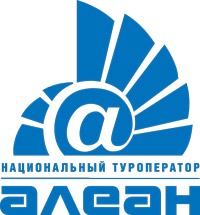 Цена за проживание 7 суток,  на 2 человекНаправлениеИюльИюльАвгустАвгустСентябрьСентябрьНаправлениеБез питания, отС 3-разовым питанием, отБез питания, отС 3-разовым питанием, отБез питания, отС 3-разовым питанием, отАнапа660030 000880035 000500026 000Геленджик11 20030 50011 50030 800720020 000Сочи720028 700520030 700450026 700Подмосковье17 10032 90017 10036 00017 10028 700Крым800029 600800030 800630027 000КМВ12 60037 10012 60037 10012 60037 100Белокуриха14 00042 00014 00042 00011 90049 770